Natural Management of Surgery   	Chanchal Cabrera  MSc, FNIMH, RH(AHG)Surgery From the Greek: χειρουργική cheirourgikē, via Latin: chirurgiae, meaning "hand work“A medical specialty that uses manual and instrumental techniques on a patient to investigate and/or treat a pathological condition such as disease or injury, or to help improve bodily function or appearance. (wikipedia)A procedure is considered surgical when it involves cutting of a patient's tissues or closure of a previously sustained wound. Other procedures such as angioplasty or endoscopy, may be considered surgery if they involve "common" surgical procedure or settings, such as use of a sterile environment, anesthesia, antiseptic conditions, typical surgical instruments, and suturing or stapling. All forms of surgery are considered invasive procedures; so-called "noninvasive surgery" usually refers to an excision that does not penetrate the structure being excised (e.g. laser ablation of the cornea) or to a radiosurgical procedure (e.g. irradiation of a tumor).Excision surgery names often start with a name for the organ to be excised and end in -ectomy.Procedures involving cutting into an organ or tissue end in -otomy. A surgical procedure cutting through the abdominal wall to gain access to the abdominal cavity is a laparotomyMinimally invasive procedures involving small incisions through which an endoscope is inserted end in -oscopy. E.g. such surgery in the abdominal cavity is called laparoscopyProcedures for formation of a permanent or semi-permanent opening called a stoma in the body end in -ostomy.Reconstruction, plastic or cosmetic surgery of a body part starts with a name for the body part to be reconstructed and ends in -oplasty. Rhino is used as a prefix for "nose", so rhinoplasty is basically reconstructive or cosmetic surgery for the nose.Reparation of damaged or congenital abnormal structure ends in -rraphy. Herniorraphy is the reparation of a hernia, while perineorraphy is the reparation of perineum.Neolithic people performed trepanation in which a hole is drilled into the skull, exposing the dura mater in order to treat health problems related to intra cranial pressure and other diseases. Ancient Indians carried out rhinoplasties, labioplasties and ceasarians. Remains from the early Harappan periods of the Indus Valley Civilization (c. 3300 BCE)  and a jaw bone from Ancient Egypt, dated to approximately 2650 BCE, shows perforations just below the roots of the molars, indicating the draining of an abscessed tooth. The oldest known surgical texts date back to ancient Egypt about 3500 years ago.Complications of surgeryBleeding Blood clotsInfectionScarring and adhesionsPainAdverse drug reactionsPoor self imageDisablementCognitive and memory declineAnn Neurol. 2011 Dec;70(6):986-95..Resolving postoperative neuro-inflammation and cognitive decline.Terrando N, Eriksson LI, Ryu JK, Yang T, Monaco C, Feldmann M, Jonsson Fagerlund M, Charo IF, Akassoglou K, Maze M.In this study mice underwent stabilized tibial fracture operation under analgesia and general anesthesia. Separate cohorts of mice were tested for systemic and hippocampal inflammation, integrity of the blood-brain barrier (BBB), and cognition.Peripheral surgery disrupts the BBB via release of tumor necrosis factor-alpha (TNFα), which facilitates the migration of macrophages into the hippocampus. Macrophage-specific deletion of Ikappa B kinase (IKK)β, a central coordinator of TNFα signaling through activation of nuclear factor (NF) κB, prevents BBB disruption and macrophage infiltration in the hippocampus following surgery. Activation of the α7 subtype of nicotinic acetylcholine receptors, an endogenous inflammation-resolving pathway, prevents TNFα-induced NF-κB activation, macrophage migration into the hippocampus, and cognitive decline following surgery.Cognitive and memory declineSurgery may cause post-operative decline in memory and cognitive function due that inflammatory proteins may cause damage to the blood-brain barrier and allow for immune competent blood cells to interfere with memory functions, but may be prevented with a pre-operative dosage of a nicotine alike medicine. This affects 20 - 25% of the patients for a few months, but very few are affected for more than 1 yearBotanicals for mental sharpnessGinkgo biloba Centella asiatica Rosmarinus off., Vinca major / minorHuperzia serrataRhodiola roseaBasil essential oilPeppermint essential oilOther brain tonics Phosphatidyl choline Fish oilEvening primrose oilSea buckthorn oilB complex vitaminsSt. John’s wortOat strawNearly a third of surgery patients use at least one herbal supplement regularly but few disclose their use of herbs to a qualified medical professional. Surgery stimulates angiogenesisSurgery up-regulates several growth factors necessary for angiogenesis, as well as inflammatory pathways, such as COX-2 and LOX-5. These compounds are up-regulated post-surgery for the purpose of angiogenesis, an integral part of the body’s innate healing process. Intrinsic contradiction with strategies for managing cancer i.e. anti-inflammatory, anti-angiogenicCirculation 2004;110:1219-1225.Modulating Angiogenesis The Yin and the Yang in GinsengSengupta, PhD; Sue-Anne Toh, MBChB; Lynda A. Sellers, PhD; Jeremy N. Skepper, PhD; Pieter Koolwijk, PhD; Hi Wun Leung, PhD; Hin-Wing Yeung, PhD; Ricky N.S. Wong, PhD; Ram Sasisekharan, PhD; Tai-Ping D. Fan, PhDExisting literature on ginseng reports both wound-healing and antitumor effects of ginseng extract through opposing activities on the vascular system. A mass spectrometric compositional analysis of American, Chinese and Korean, and Sanqi ginseng revealed distinct “sterol ginsenoside” fingerprints, especially in the ratio between a triol, Rg1, and a diol, Rb1, the 2 most prevalent constituents.Dominance of Rg1 leads to angiogenesis. Rb1 exerts an opposing effect. Rg1 promoted functional neovascularization into a polymer scaffold in vivo and the proliferation of, chemo-invasion of, and tubulogenesis by endothelial cells in vitro, mediated through expression of nitric oxide synthase and the phosphatidylinositol-3 kinase→Akt pathway. Rb1 inhibited the earliest step in angiogenesis, the chemo-invasion of endothelial cells.This study explains, for the first time, the ambiguity about the effects of ginseng in vascular pathophysiology based on the existence of opposing active principles in the extract. It also unraveled a speciogeographic variation impinging on the compositional fingerprint that may modulate the final phenotypeThis emphasizes the need for regulations standardizing herbal therapy, currently under the Dietary Supplement and Health Education Act. Furthermore, we propose that Rg1 could be a prototype for a novel group of nonpeptide molecules that can induce therapeutic angiogenesis, such as in wound healing.Does surgery contribute to cancer spread?“A surgeon can only cut out what is seen and felt under the knife, while millions of cancer cells grow and multiply in the blood, the nuclei of future cancer.  Another fact that the surgeon forgets is that every operation is a shock to the nervous system, it lowers the nerve power, weakens the power of resistance to disease and thus encourages the invasion of cancer.”  Eli G. Jones, 1894, “Cancer – Its causes, symptoms, and treatments”. Anesthesiology 2001; 94:1066–73 Attenuation of the Tumor-promoting Effect of Surgery by Spinal Blockade in RatsShahar Bar-Yosef, M.D., Rivka Melamed, M.Sc., Gayle G. Page, D.N.Sc., Guy Shakhar, M.A.,Keren Shakhar, M.A., Shamgar Ben-Eliyahu, Ph.D.The perioperative period is characterized by a state of immunosuppression, which was shown in animal studies to underlie the promotion of tumor metastasis by surgery. This immunosuppression is partly ascribed to the neuroendocrine stress response. Addition of spinal blockade to block the HPA axis alongside general halothane anesthesia markedly attenuates the promotion of metastasis by surgery.Int J Cancer. 1999 Mar 15;80(6):880-8.Evidence that stress and surgical interventions promote tumor development by suppressing natural killer cell activity.Ben-Eliyahu S, Page GG, Yirmiya R, Shakhar G.Department of Psychology, Tel Aviv University, IsraelStudy assessed the degree to which stress-induced alterations in natural killer (NK) cell activity underlie increased susceptibility to tumor development in F344 rats. Two stress paradigms were used: forced swim and abdominal surgery.Findings indicate that stress-induced suppression of NK activity is sufficient to cause enhanced tumor development.Natural compounds that inhibit NF-k through an anti-oxidant effect (Boik 2001)Alpha lipoic acidMelatoninN-acetyl-cysteineVitamin CVitamin E succinateNatural compounds that inhibit NF-k by non-antioxidant means (Boik 2001)ApigeninCAPECurcuminEGCGEmodinGenisteinLeukotrine inhibitorsLuteolinParthenlideProanthocyanidinsPTK and PKC inhibitorsQuercitinResveratrolVitamin DAlso consider EchinaceaAstragalusMushroomsShiitake (Lentinus edodes)Caterpillar fungus (Cordyceps  sinensisGandofrema lucidum (reishi)Grifola frondosa (maitake)Trametes versicolorInt J Surg. 2005;3(3):179-87. Does surgery induce angiogenesis in breast cancer? Indirect evidence from relapse pattern and mammography paradox.Retsky M, Demicheli R, Hrushesky WJ. Relapses most commonly occur after surgery for breast cancer around 8-10 months later for young women with node-positive disease.It is suggested by this study that surgery probably instigated angiogenesis in dormant distant disease in approximately 20% of cases for premenopausal node-positive patients. Surgery-induced angiogenesis accelerates disease by a median of two years and produce 0.11 early deaths per 1000 screened young women in the third year of screening.The study concludes that removing tumors could remove the source of inhibitors of angiogenesis or growth factors could appear in response to surgical wounding.Int J Cancer. 2004 Nov 20;112(4):554-9. Vascular density in colorectal liver metastases increases after removal of the primary tumor in human cancer patientsCharlotte F.J.M. Peeters, Johan R. Westphal, Robert M.W. de Waal, Dirk J. Ruiter, Theo Wobbes, Theo J.M. Ruers, The presence of a primary tumor is correlated with decreased vascularization of its distant metastases. Resection of the primary tumor results in an increased vascularization of metastatic lesions.Surgery. 2005 Feb;137(2):246-9. 
Decrease in circulating anti-angiogenic factors (angiostatin and endostatin) after surgical removal of primary colorectal carcinoma coincides with increased metabolic activity of liver metastases. 
Peeters CF, de Geus LF, Westphal JR, de Waal RM, Ruiter DJ, Wobbes T, Oyen WJ, Ruers TJ.AngiostatinAngiostatin is an endogenous angiogenesis inhibitor (i.e., it blocks the growth of new blood vessels), and it is currently undergoing clinical trials for its use in anticancer therapy.It is fragment of a larger protein, plasmin,  itself a fragment of plasminogenAppears to rergulate inhibition of endothelial cell migration, proliferation and induction of apoptosis\EndostatinEndostatin is an anti-angiogenic agent, similar to angiostatin and thrombospondin.Endostatin may operate by interfering with the pro-angiogenic action of growth factors such as basic fibroblast growth factor (bFGF/FGF-2) and vascular endothelial growth factor (VEGF). Removal of a primary colorectal tumor resulted in an increase in metabolic activity and liver metastasis. This finding indicates that the primary tumor suppressed angiogenesis in its distant metastasis, and that removal of the primary lesion caused a flare-up in vessel neoformation and, thus, enhanced metabolic activity in its liver metastasis.Gastric Cancer. 2002;5(3):137-41.Surgery for gastric cancer increases plasma levels of vascular endothelial growth factor and von Willebrand factor. Ikeda M, Furukawa H, Imamura H, Shimizu J, Ishida H, Masutani S, Tatsuta M, Kawasaki T, Satomi T. Vascular endothelial growth factor (VEGF) is a potent inducer of angiogenesis that is necessary for wound healing and also promotes tumor growth. It is anticipated that plasma levels would increase after major surgery and that such elevations may facilitate tumor growth. The study analyzed the effect of gastric surgery on the plasma concentrations of vascular endothelial growth factor (VEGF), soluble P-selectin (sP-selectin), and von Willebrand factor (vWf), measured in 14 patients with gastric cancer before operation and on postoperative day 1.Because VEGF, sP selectin and vWf are involved in angiogenesis, tumor-platelet adhesion, and tumor-endothelial cell adhesion, surgically induced elevations influence tumor growth and metastasis.NM23 geneA family of genes, acting to inhibit metastatic cancer.  When nm23 is lost, the cell loses its ability to stay in one place and starts moving throughout the body. Seifert M, Welter C, Mehraein Y, Seitz G. Expression of the nm23 homologues nm23-H4, nm23-H6, and nm23-H7 in human gastric and colon cancer. J Pathol. 2005 Apr;205(5):623-32. Mutated nm23 genes are found in a variety of tumors including breast, colon and pancreatic cancers. Zhonghua Liu Xing Bing Xue Za Zhi. 2005 Mar;26(3):214-7[Study on the prognostic factors of colorectal cancer after radical resection and on suggested model for prediction] [Article in Chinese]Yang YF, Li PZ, Liang XB, Han XL, Li YP, Cong J.Eight members of the nm23-gene family have been described. The involvement of nm23-H1 and nm23-H2 in tumour progression and metastasis, as well as in gene regulation and apoptosis, has been shown in numerous studies. The study was designed to explore the role in tumours played  by nm23-H4, -H6, and -H7. Findings indicate that nm23-H6, and particularly nm23-H4 and -H7, may be involved in the development of colon and gastric carcinoma.A contribution to tumour progression or metastasis could not, however, be proven. Elucidation of the specific mechanisms by which the nm23 homologues nm23-H4, -H6, and -H7 are involved in tumour development requires further studies.Medical clinical records of120 cases of CRC and 5-year follow-up data were reviewed.Dukes' classification, p53 and nm23-H(1)seemed to be independent and important prognostic factors. This prognostic model could be used to evaluate the prognosis of patients with CRC by cliniciansVirchows Arch. 2006 Nov 8Immunohistochemical localization of the NM23 protein in salivary gland neoplasms with distinct biological behavior.do Nascimento KC, de Faria PR, Dib LL, Ferreira de Aguiar MC, Cardoso SV, Chen J, Loyola AM. The presence of nuclear NM23 protein may be a good marker for predicting the metastatic potential of Salivary Gland Neoplasm malignancies.Ai Zheng. 2005 May;24(5):616-21Expressions of Nm23, E-cadherin, and beta-Catenin in Non-small Cell Lung Cancer and Their Correlations with Metastasis and Prognosis [Article in Chinese]Tang XJ, Zhou QH, Zhang SF, Liu LX.Down-regulations of nm23, E-cadherin, and beta-catenin closely relate to metastasis of NSCLC. Detection of nm23, E-cadherin, and beta-Catenin might be helpful to predict prognosis of NSCLC patients.Medroxyprogesterone acetate (MPA), a progestin that has been tested as treatment for advanced breast cancer, elevates expression of the Nm23-H1 metastasis suppressor gene in hormone receptor-negative metastatic human breast carcinoma cell lines in vitro, via a glucocorticoid receptor-based mechanism.J Environ Pathol Toxicol Oncol. 2003;22(1):49-58.Curcumin exhibits antimetastatic properties by modulating integrin receptors, collagenase activity, and expression of Nm23 and E-cadherin.Ray S, Chattopadhyay N, Mitra A, Siddiqi M, Chatterjee A.Curcumin enhances the expression of antimetastatic proteins, tissue inhibitor metalloproteinase (TIMP)-2, nonmetastatic gene 23 (Nm23), and E-cadherin.Three reasons for delaying surgery (Yance):If you have been successful at shrinking the tumor, or removing it entirely, your long-term prognosis is good; but if you remove the tumor, then start a systemic program, you have no way of knowing how you are affecting the cancer.If you have shrunk the tumor, surgery becomes easier, less invasive, and often spares the need for reconstruction; the smaller the tumor the less aggressive the surgery often needs to be.Because cancer is a systemic disease, treating upfront systemically reduces the risk of metastasis.  Questions to ask your surgeon:Why am I having this operation? What are the chances of its success?Is there any other way to treat my disease?Other than my disease am I healthy enough to go through the stress of surgery and the drugs used to do it (anesthesia)?Are you certified by the American Board of Surgery and/or Specialty Surgery Board?How many operations like this have you done? What is your success rate? Are you experienced in operating on my kind of disease?Exactly what will you be doing in this operation? What will you be taking out? Why?How long will the surgery take?Will I need blood transfusions?If so, can I donate blood now?What can I expect afterwards? Will I be in a lot of pain? Will I have drains or catheters? How long will I need to be in the hospital?How will my body be affected by the surgery? Will it work or look different? Will any of the effects be permanent?How long will it take for me to go back to my usual activities? What are the possible risks and side effects of this operation? What is the risk of death or disability?What will happen if I choose not to have the operation?What are the chances that the surgery will cure my disease?Informed consentWhen you sign the consent form you are saying that you have received this information and you are willing to have the surgery. It’s important that you read the consent form and understand each of the above issues before signing it.The details may vary from state to state, but the informed consent form usually says that your doctor has explained the following things:Your condition and why surgery is an optionThe goal of the surgeryHow the surgery is to be done How it may benefit youWhat your risks areWhat side effects to expect What other treatment options you haveBefore leaving the hospital  be sure that you understand the following:How you will care for your wound at homeWhat to look for that might need attention right away What your activity limits are (driving, working, lifting, etc.)Other restrictions (diet, those related to pain medicine, etc.)What medicines to take and how often to take them, including pain medicinesWho to call with questions or problems that may come upWhether you should be doing anything in terms of rehabilitation (exercises or physical therapy)When you need to see your doctor again Recovery from surgeryAims of protocol:Promote tissue healing and repairSupport the immune system to speed healing and reduce chance of infection.Protect brain cells from the deleterious effects of anesthesia / pain killers etc.Support the liver to eliminate drug residuesReduce scarringLaryngorhinootologie. 2010 Feb;89(2):103-13. The significance of perioperative immunonutrition   [Article in German]Schreiter D, Rabald S, Bercker S, K]aisers UX.Perioperative immuno-nutrition is aiming at modulating altered immunological and metabolic functions in the context of major surgery. It is defined as the supplementation of constitutionally essential substrates such as glutamine, arginine, omega-3-fatty acids or nucleotides. The application of such formula is recommended for patients undergoing major abdominal-surgical procedures and tumour surgery in the head neck area. The substitution should be given 5-7 days before and after the interventionRestorative agentsWhey with immunoglobulinsGlutamine and arginineAdaptogens, especially anabolic herbsBone brothsAstragalusMushroomsSeaweedsCoconut meat and milkTake several glasses of fresh juices daily. Good juicing items are spinach, celery, watercress, parsley, chard, beet roots, carrots, burdock root, jicama, apples, oranges grapefruit, banana and others as you wish. Always more vegetable than fruit. Leave the peel on the citrus and put the whole lot through the juicer. Dilute with water as desired and don’t sweeten them.Smoothies made with fresh fruit, organic goat or sheep yoghurt, soy / rice / oat / almond milk and a Green powder (eg Nano Greens). For extra nutrients you can soak a handful of nuts overnight in water and whirl this up in the blender with everything else. You can put rice or whey protein powder into the juice or smoothie. Apple sauce, soaked and poached dried fruits, mashed banana with soy / rice / oat / almond milk. If the system is strong enough, eat lots and lots of leafy greens. Kale, collards, turnip tops, beet tops, cabbage will help to remove copper. These need to be lightly steamed and eaten with a squirt of lemon or soy sauce and a drizzling of flax seed oil, or, if the appetite is low, they can be steamed then juiced and sipped on slowly through the day. Broths and pureed soups. If you can get organic beef bones with plenty of marrow and cook them up to make stock. This will help build back the blood cells and give overall strength. Poached or soft boiled eggs.Poached fish in a good broth / stock.Oatmeal, millet porridge, congee (cream of rice), barley.“ Milk thistle (Silybum marianum) 200 mg commenced about three weeks prior to surgery. The herb is continued right up to the day before surgery and then recommenced as soon after as possible for at least three weeks. The anticipated length of the procedure determines the amount to be taken and the duration of use post-surgery. For surgery up to two hours, the dose is three tablets a day continued for four weeks after surgery. If the surgery takes two to four hours, the suggested dose is four tablets a day for three weeks prior and six weeks after surgery. For surgery more than four hours, the dose is still four tablets a day, but it is to be continued for two to three months post-surgery.”Kerry Bone   http://www.naturopathydigest.com/archives/2008/sep/bone.phpPain treatment post surgeryCorydalis capsules 1 – 3 caps as needed.  Maximum 8 caps in 24 hourssuper potentized formula from Natura Health Formulas) Corydalis (yanhusuo) 400:1, 80% (tetrahydropalmatine) Rabdosia rubescens (dong ling cao) 10:1Panax notoginseng (tienchi), 10% notoginsenosidesChinese peony (paeonia lactiflora), 10% paeonolDong guai (angelica sinensis), 1% ligustilides	Boswellia serrata (indian frankincense), 75% boswellic acidsWhite willow (salix alba), 30% salacinWild turmeric (curcuma aromatica)12:1	Poria cocos, (fu ling)12:1Chinese licorice (G. uralensis), 26% glycyrrhizic acidBromelain 2400 GDUAntispasmodic and promotes relaxation, reduces edema and swellingInhibits COX-2 and LOX-5, 12 and 15 Reduces blood stagnation, invigorates blood: antithrombotic and fibrinolyticBlood moving and blood vitalizing, building RBC and Hemoglobin.Synergistic with chemotherapy and radiation therapy, improving both white and red blood counts, hemoglobin and platelet counts.May suppress further cancer development and/or metastasisRelaxes smooth musclesCorydalis ConstituentsAlkaloids - corydaline, protopine, tetrahydropalmatine, dl-Tetrahydropalmatine, dl-THP), tetrahydrocoptisine, corybulbine, tetrahydrocolumbamineProtoberberine type alkaloid (leonticine)Tetrahydropalmatine – analgesic, sedative and tranquilizing effects. IndicationsPain relief  Rarely taken on its own, but used in combinations to alleviate pain from almost any cause.Study in mice showed that Corydalis yanhusuo strengthened the analgesic function produced by electro-acupuncture. According to Chinese Medicine it is taken where there is Qi and blood stagnation.  Frying the root in vinegar may help increase the pain relieving propertiesCardiovascular effectInvigorates blood in TCM.  At least two clinical trials have been done on rabbits and rats showing that the tetrahydroberberine isolated alkaloid extract prevented platelet aggregation both in-vitro and in-vivo. dl-THP has been shown to both decrease the stickiness of platelets and protect against stroke, as well as lower blood pressure and heart rate in animal studies. Additionally, it seems to exert an anti-arrhythmic action on the heart. Hu J, Xie J, Hu J, Zhang Y, Wang J, Chen R. “Effect of some drugs on electroacupuncture analgesia and cytosolic free Ca2+ concentration of mice brain.  Zhen Ci Yan Jiu 1994;19(1):55-8Xuan B, Wang W, Li DX.  “Inhibitory effect of tetrahydroberberine on platelet aggregation and thrombosis.”  Zhongguo Yao Li Xue Bao 1994 Mar;15(2):133-5Xing JF, Wang MN, Ma XY, et al. Effects of dl-tetrahydropalmatine on rabbit platelet aggregation and experimental thrombosis in rats. Chin Pharm Bull 1997;13:258–60.Lin MT, Chueh FY, Hsieh MT, et al. Antihypertensive effects of dl-tetrahydropalmatine: an active principle isolated from corydalis. Clin Exper Pharm Physiol 1996;23:738–42.Ito, Chihiro.  “Chemopreventive Activity of Isoquinoline Alkaloids from Corydalis Plants”  Planta med 2001; 67: 473-475Healing and recuperation tincture for two months after surgery begin alongside pain tincture and then keep this one up)Centella asiatica (gotu kola)		20 mLVaccinium myrtillus (blueberry leaf)	20 mLEquisetum arvensis (horsetail)		15 mLGlycyrrhiza glabra (licorice)		15 mLFilipendula ulmaris (meadowsweet)	10 mLAchillea millefolium (yarrow leaf and flower)10 mLCinnamonum zeylandica (Cinnamon)	5 mL Silybum marianus (milk thistle)		5 mL100 ml = 10 days supply @ 1 tsp. twice daily in hot water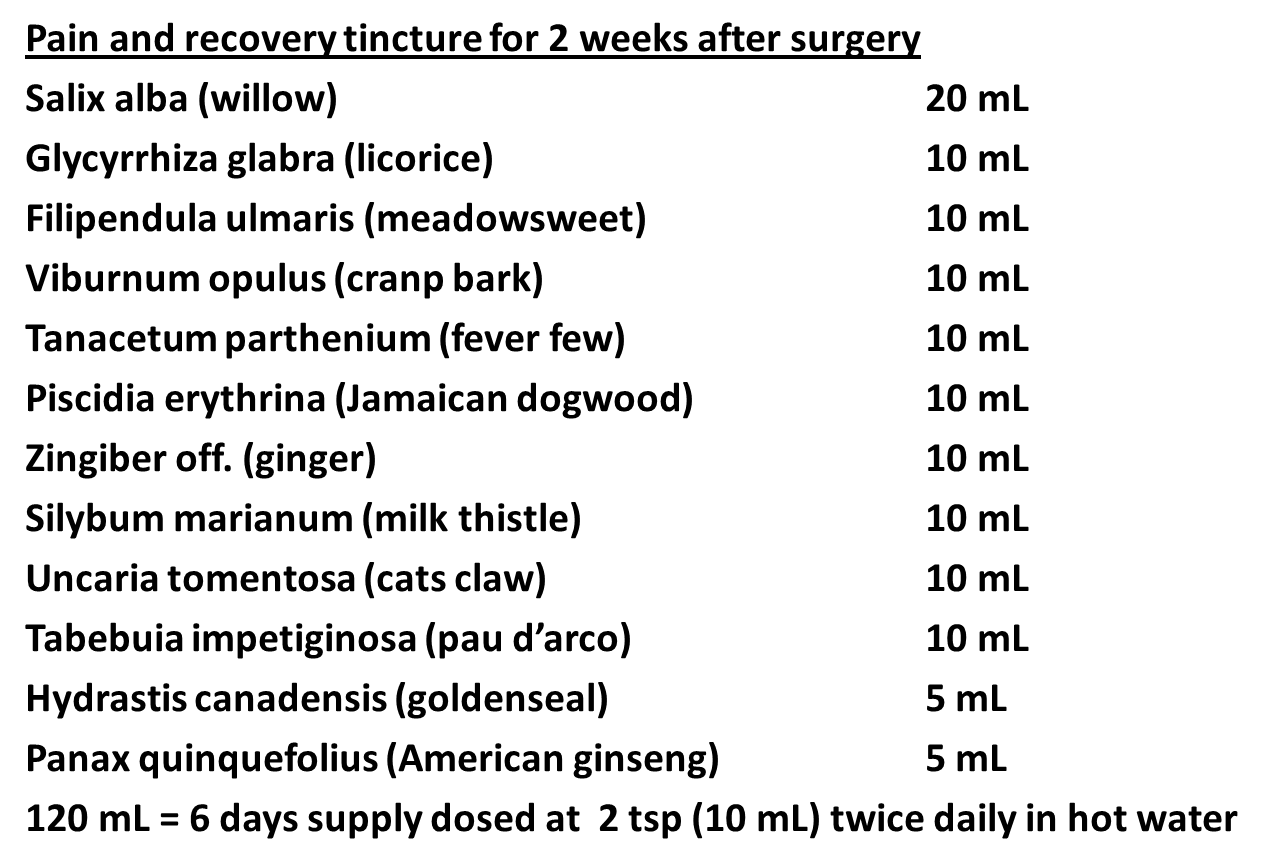 Centella asiatica The active fraction of gotu kola has shown improved healing rates after various surgical procedures and traumatic injury. Clinical trials also found that gotu kola actives helped to correct and prevent the formation of hypertrophic scars and keloid.Castellani L, Gillet JY, Lavernhe G, Dellenbach P. [Asiaticoside and cicatrization of episiotomies]. Bull Fed Soc Gynecol Obstet Lang Fr 1966;18(2):184-6. Sevin P. [Some observations on the use of asiaticoside (Madecassol) in general surgery.] Progr Med (Paris) 1962;90:23-4. Stassen P. [The use of asiaticoside in traumatology]. Rev Med Liege 1964;19:305-8. Bosse JP, Papillon J, Frenette G, et al. Clinical study of a new antikeloid agent. Ann Plast Surg 1979;3(1):13-21. Cesarone MR, Incandela L, De Sanctis MT, et al. Flight microangiopathy in medium- to long-distance flights: prevention of oedema and microcirculation alterations with total triterpenic fraction of Centella asiatica. Angiology 2001;52(Suppl 2):S33-7.Topical treatment to speed healing and reduce scarring Apply daily as soon as the incisions are closed and continuing for two monthsBase cream			74 gShea butter			15 gJojoba oil			4 mLRosa mosqueta oil		5 mLEverlasting essential oil	1 mLLavender essential oil	1 mLZincBest taken prior to surgery, zinc reduces wound healing time, rapidly reduces wound size, and supports immune function to help ward off infection. Topical zinc, such as calamine lotion, also inhibits bacteria growth on the surface of skin, helping to prevent infection. As zinc deficiency is common in the United States, most doctors recommend 30 mg/day, taken orally for four to six weeks, to bring your levels up to par before surgery. http://www.naturalnews.comVitamin C Required to make collagen, strengthens scar tissue and also helps reduce tissue death after burns. It also helps to strengthen the immune system and fight off infection.According to the Australasian College of Nutritional and Environmental Medicine, levels of this vital compound actually drop in burn victims, post-op patients, and other victims of physical trauma.http://www.naturalnews.comChlorellaJapanese studies have found Chlorella Growth Factor (CGF) to be especially effective in speeding up cell growth, a major factor in the natural repair of wounds. Various other studies reveal CGF helps heal ulcers and promote bone and muscle growth. When taken internally, it also acts as an immune-booster. Topically, it functions as a protective cleansing compound for skin.http://www.naturalnews.comStop taking the following items 4 days prior to elective surgeries and start again 4 days after:evening primrose oilfish oilflax seed oilvitamin E (including tocopherols and tocotrienols)turmericgarlicginkgoOther useful agentsRescue Remedy for shockArnica cream for bruising and sorenessColloidal silver for cleaning incisionCastor oil / poke oil as a local massage for enhanced lymph flowPeppermint tea or ginger tea for nauseaChamomile and skullcap for anxietySilica to heal connective tissueSunlight accelerates wound healing by producing vitamin D in the skin. Patients who are exposed to sunlight heal far faster than those who are not.From a Chinese Medicine perspective the cut is viewed as a block of proper Qi flow in the body and the trauma is a stagnation of Qi and blood. In Chinese Medicine it is important to restore proper flow and get rid of the stagnant bloodBlood moving herbs include Dong quai, Corydalis yanhusuo and Polygonum multiflorum